§2527.  Appeal and jurisdiction1.  Appeal.  An order issued under section 2512, subsection 1, paragraph C; section 2512, subsection 2, paragraph A, B or C; section 2514, subsection 6; or a decision issued by the commissioner under section 2514, subsection 6 is final unless appealed to Superior Court within 15 days after service. An appeal of any other order or decision of the commissioner may be taken pursuant to Title 5, chapter 375.  Review of any order and the determinations upon which it is based must be in the record in the administrative proceeding in which the order was issued.[PL 1999, c. 777, §1 (NEW).]2.  Jurisdiction.  The Superior Court has legal and equitable jurisdiction to enforce, prevent and restrain violations of this chapter and has legal and equitable jurisdiction in all other cases arising under this chapter.  The Superior Court and District Court are granted jurisdiction to handle criminal matters arising under this chapter and rules.[PL 1999, c. 777, §1 (NEW).]SECTION HISTORYPL 1999, c. 777, §1 (NEW). The State of Maine claims a copyright in its codified statutes. If you intend to republish this material, we require that you include the following disclaimer in your publication:All copyrights and other rights to statutory text are reserved by the State of Maine. The text included in this publication reflects changes made through the First Regular and First Special Session of the 131st Maine Legislature and is current through November 1, 2023
                    . The text is subject to change without notice. It is a version that has not been officially certified by the Secretary of State. Refer to the Maine Revised Statutes Annotated and supplements for certified text.
                The Office of the Revisor of Statutes also requests that you send us one copy of any statutory publication you may produce. Our goal is not to restrict publishing activity, but to keep track of who is publishing what, to identify any needless duplication and to preserve the State's copyright rights.PLEASE NOTE: The Revisor's Office cannot perform research for or provide legal advice or interpretation of Maine law to the public. If you need legal assistance, please contact a qualified attorney.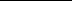 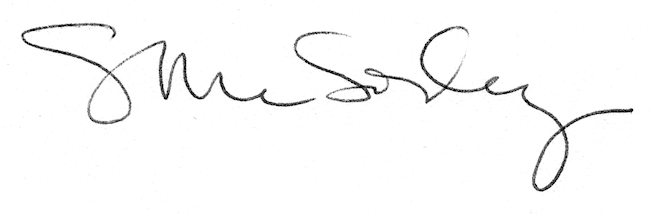 